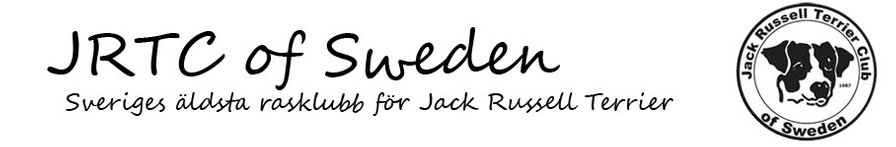 Anordnar utställningar den 28 augusti i OckelboPlats: Åbyggeby 151816 94 OckelboDomare: Linda Frölander (Kennel Little Devil)                Insläppet börjar kl: 9.30 för alla hundar.Unghundar och valpar har företräde.Utställningen startar kl 10:00.Utställningsavgifter: Valp, unghund & öppenklass 200 kr.Anmälan på plats: 250 kr.Övriga klasser och Barn med hund & Juniorhandling: 50 kr. Utställningsavgift kommer INTE betalas tillbaka om utställaren eller hundarna uteblir. Anmälan SKA återföljas av betalning, SENAST 5 dagar efter sista anmälningsdagen ska betalningen finnas på klubbens konto. Anmälan efter sista anmälningsdagen medför en EXTRA KOSTNAD på 50 kr/hund. Detta gäller både medlemmar och icke medlemmar. För mer info och anmälan: Britta Trofast 073-815 36 40, Britta@jrtc.seANMÄLAN: SENAST DEN 15 AUGUSTI  2021!HJÄRTLIGT VÄLKOMNA!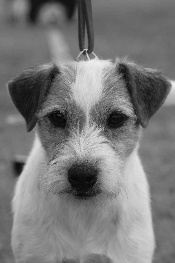 